In Search of Christmas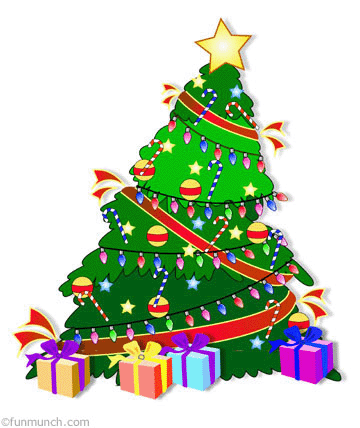 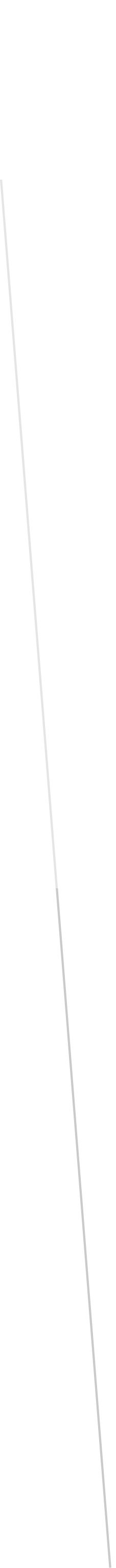 Name:  ________________________________        Date:  ______________Find the origins of these well-knows Christmas traditions.  Try to find out where the tradition started and what the reason it began was.  What important symbols, if any, are shown in each tradition?Christmas TraditionLikely originsHollyChristmas TreeMistletoeWreathsGift GivingGingerbreadChristmas StockingPoinsettia